East Hills 4-H Project Sign-Up Sheet ---- 2021-2022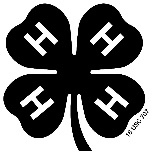 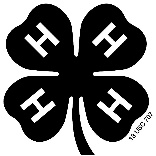 	Please fill out this form and send it to Kris Konrad (kkonrad@carondoletacademy.org) by 9/15/21. 	Number the projects you wish to take, in order of priority. (Project #1 would be the project you most want to take.)	Project rosters will be compiled based on a member’s stated priority.  	Waiting lists will be compiled for those projects that exceed the maximum size.   	Members signing up for projects 9/16/21 or later, will be subject to project availability.	The Rising Stars, Camp Academy, and Square Dancing projects are countywide projects. It is not necessary to sign up through East Hills.	Project fees are paid directly to project leaders at the first project session. Name: _____________________________________________________	Age:  _________Parent (Guardian) Name: _____________________________________________________Email:  ___________________________________________________________________Project NamePriority LevelAnimaticsArcheryCreative MathDigital ArtEnvironmental Stewardship: Plastics PollutionFiber ArtsFlights of FantasyGame of GoHands On ChemistryHiking & Nature ProjectLife HacksMakerspace-PrimaryMakerspace-DigitalMedusa National Mythology ExamNaNoWriMoSucculent GardeningTabletop Games